Prot. n. 5507/C16bAVVISO N. 51Agli alunni ed alle famiglieBrescia, 3 ottobre 2014OGGETTO: Permessi annuali di entrata posticipata od uscita anticipataColoro che vivano forti disagi nel rispettare l’orario di inizio e termine delle lezioni, è prevista la possibilità di richiedere il permesso annuale di entrata posticipata o uscita anticipata. La domanda va presentata in forma scritta ed in carta semplice indirizzandola al Dirigente scolastico, con la firma di uno o entrambi i genitori/tutori, completa di tutti i dati che descrivono la situazione (nome, cognome, classe dell’alunno, giorno/i interessati, orario, motivazione) e accompagnata dall’opportuna documentazione (certificati, copia orari mezzi di trasporto). Famiglie e studenti sono invitati a segnalare solo situazioni realmente gravi (impedimenti a raggiungere la scuola entro l’inizio delle lezioni, tempi di attesa superiori ad un’ora). Di norma non sono prese in considerazione richieste determinate da impegni sportivi extrascolastici, situazioni specifiche di particolare rilevanza potranno essere prese in considerazione dal Dirigente scolastico.Le domande vanno consegnate in segreteria didattica o al responsabile di plesso entro sabato 11 ottobre 2014. Successivamente la dirigenza procederà al vaglio e alla comunicazione mediante circolare interna dell’elenco delle autorizzazioni concesse.Cordiali saluti.Il Dirigente scolasticoprof. Giovanni RosaIstituto di Istruzione Superiore di Stato“Andrea Mantegna”Sede legale Via Fura, 96  C.F. 98092990179 - 25125 BresciaTel. 030.3533151 – 030.3534893   Fax 030.3546123e-mail: iabrescia@provincia.brescia.it   sito Internet: www.ipssarmantegna.it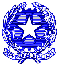 